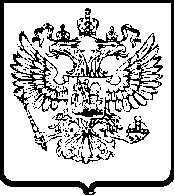 УПРАВЛЕНИЕ ФЕДЕРАЛЬНОЙ АНТИМОНОПОЛЬНОЙ СЛУЖБЫПО ВОЛГОГРАДСКОЙ ОБЛАСТИПРОТОКОЛзаседания Общественно-консультативного совета23.03.2017                                                                                                   № 01-05/21-18ПОВЕСТКА:Защита от недобросовестной конкуренции: законодательство и правоприменение СЛУШАЛИ:С докладом на тему «Защита от недобросовестной конкуренции: законодательство и правоприменение» выступила заместитель руководителя Волгоградского УФАС России Никуйко Ирина Борисовна.В докладе обращено внимание на изменение антимонопольного законодательства в части контроля НДК, особенности доказывания НДК в сфере использования символики международных спортивных соревнований (в частности, ЧМ 2018), освящена практика Волгоградского УФАС в данной сфере, имеющиеся тенденции и проблемы правоприменения.В ходе обсуждения рассмотрены примеры конкретных действий, которые по мнению членов ОКС могут содержать признаки недобросовестной конкуренции.  На примерах ситуаций даны пояснения по вопросу разграничения признаков различных нарушений антимонопольного законодательства.РЕШИЛИ:Принять к сведению доклад Никуйко И.Б.Отметить необходимость дальнейшей разъяснительной работы, а также адвокатирования конкуренции в части тематики защиты от недобросовестной конкуренции.Руководитель управления,			                                                            председатель совета                                                                              Р.В. Лучников                                                                                                  Председательствовал:Руководитель Управления Федеральной антимонопольной службы по Волгоградской областиЛучников Роман ВалерьевичЧлены ОКС:Первый вице-президент Волгоградской Торгово – промышленной палаты (по доверенности)Вице-президент Волжской Торгово-промышленной палаты (по доверенности)Председатель Совета Волгоградского областного отделения Общероссийской общественной организации малого и среднего предпринимательства "ОПОРА РОССИИ";Председатель правления областной общественной организации «Волгоградский Центр защиты и развития бизнеса «Дело»Служащие Волгоградского УФАС России:Заместитель руководителя Волгоградского УФАС России Заместитель начальника отдела контроля недобросовестной конкуренции и рекламыГлавный специалист-эксперт отдела недобросовестной конкуренции и рекламыСвидров Александр НиколаевичФорер Александр ГенриховичУдахин Андрей Александрович Шибченко Татьяна ВикторовнаНикуйко Ирина БорисовнаАлимова Елена ВладимировнаКозубова Елизавета Михайлова